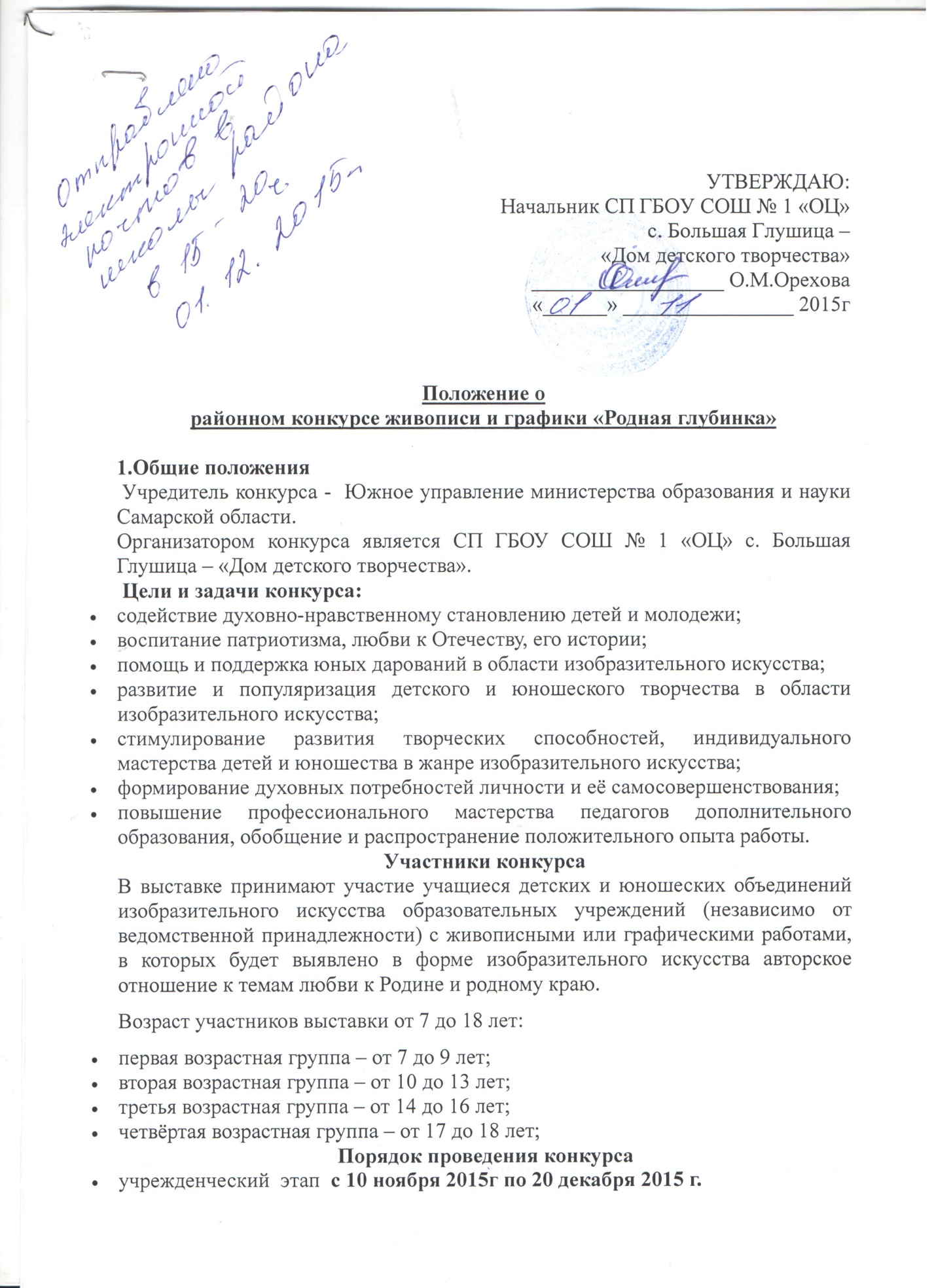 Порядок проведения конкурсаучрежденческий  этап  с 10 ноября 2015г по 20 декабря 2015 г.районный этап  с 20 декабря по15 января 2016г. Номинации:живопись;графикаОргкомитеты  учрежденческого этапа до 15 января 2016 г. направляют в СП «Дом детского творчества» следующие материалы:анкету-заявку (форма 1);творческую характеристику участника (перечень участия в конкурсах, выставках и ксерокопии наград), заверенную руководителем образовательного учреждения;не более шести живописных и не более шести графических работ от учреждения.Работы принимаются с 20 декабря по 15 января 2015г.  После 15 января 2015г. работы не принимаются.Порядок оформления выставочных экспонатов:работы должны быть оформлены в паспарту и маркированы :название работы,техника исполнения;фамилия, имя автора;возраст автора;фамилия, имя, отчество педагога;образовательное учреждение (полное наименование, включая район); Требования к оформлению рисунков:материал – ватман;формат А-3 без рамок и  паспарту. Этикетка крепится на обратную сторону рисунка в левый верхний угол. Образец этикетки прилагается. Рассматриваются только те материалы, которые соответствуют требованиям, предъявляемым к оформлению и документальному сопровождению.Жюри конкурса и критерии оценкиЖюри районного конкурса оценивает работы участников по следующим критериям:техническое мастерство исполнения работы в живописной или графической технике;образность мышления в отображении окружающей действительности;соответствие тематике выставки;соответствие мастерства исполнения возрасту участника.Подведение итогов конкурсаПобедителям конкурсной программы в каждой возрастной группе по номинациям вручаются Дипломы. Для победителей районного этапа- участие в областном конкурсе предусматривает организационный взнос:   - индивидуальная работа-150 руб., - коллективная работа – 300 руб.Консультации по всем вопросам участия в конкурсе проводятся 1.Почтовый адрес, телефон учреждения, эл., почта 446180, Самарская область, Большеглушицкий район, ул., Советская, 60, 8- (846) 73 -2-14-31,  orehovaddt@yandex.ruЗаведующий организационно-массовым отделом  СП «Дом детского творчества» - Акимова Лариса ЮрьевнаАнкета-заявка на участие в областном конкурсе живописи и графики               «Родная глубинка».Форма 1АНКЕТА-ЗАЯВКАна участие  в районном конкурсе живописи и графики «Родная глубинка»Директор ОУПодпись и печатьОбразец оформления этикеток1Ф.И.О. конкурсанта, возраст, класс2Название работы3Народы, представленные в работе4Ф.И.О. руководителя работы полностью, профильный предмет5Полное наименование образовательного учреждения6Адрес образовательного учреждения, контактный телефон, факс, e-mail, сайт7Ф.И.О. директора учреждения8Примечания